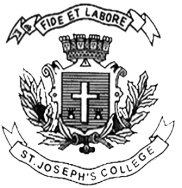 ST. JOSEPH’S COLLEGE (AUTONOMOUS), BENGALURU-27II Semester M.A (English) End Semester Examination-April 2017 EN: 8114 English Literature IIITime: 2 ½ hours 								Max Marks: 70SECTION AAnswer any one of the following:							(1x15=15)The horror of the First World War and its aftermath altered the world for decades, and poets responded to the brutalities and losses in new ways. Elaborate.The academic disciplines of history, geography, literature and anthropology have overcome their reluctance to take travel writing seriously and have begun to produce a body of interdisciplinary work. Discuss.SECTION BAnswer any three of the following:							 (3x15=45)Using descriptions of rural labourers and their tasks and contemplations of natural phenomena—filtered through childhood and adulthood—Heaney "makes you see, hear, smell, taste this life, which in his words is not provincial, but parochial... all parishes, rural or urban, are equal as communities of the human spirit," writes Jack Kroll. Discuss the above statement using examples from Heaney’s poems. To read Hughes’s poetry is to enter a world dominated by nature, especially by animals. However, Hughes’s interest in animals was generally less naturalistic than symbolic. Explain using examples from the poetry of Hughes.Is Jimmy Porter an "angry young man" with a purpose, or is he merely a tiresome, uncouth whiner? Explain your point of view with suitable illustrations from the text.Waiting for Godot has been called meta-theatrical, sometimes even anti-theatrical. How is the play itself about theatre and drama? What kind of insider hood/outsider hood do the Anglo Indian characters in Kipling’s short stories convey? Explain using examples from Kipling’s shorter works.  SECTION CWrite short notes on any one of the following:					(1x10=10)Tony and Adrian in The Sense of an EndingJehane le Brun in “Remember the Roses”EN-8114-A-17*******************